Publicado en Bilbao el 11/01/2019 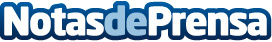 Lacroix Señalización inicia la adaptación de las carreteras al nuevo Real DecretoDispone de stock y entrega inmediata para cambiar las señales de 100 a 90 km/hDatos de contacto:Servicios PeriodísticosNota de prensa publicada en: https://www.notasdeprensa.es/lacroix-senalizacion-inicia-la-adaptacion-de Categorias: Nacional País Vasco Logística Innovación Tecnológica Construcción y Materiales http://www.notasdeprensa.es